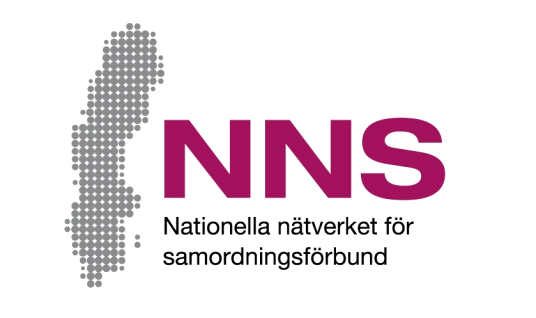 Hur vet vi att det blir bättre?Samordningsförbunden vill utveckla och följa upp sin verksamhet. NNS Indikatorer för finansiell samordning är ett instrument för samordningsförbund och insatser att bedöma egen verksamhetsutveckling över tid, möjliggöra jämförelser mellan förbund, samt ge förbund och ingående parter ett stöd att förbättra samordningen av arbetslivsrehabiliterande insatser.Vi vill veta hur du upplever delar av arbetet i styrelsen i ditt samordningsförbund. Denna enkät riktar sig till er i styrelserna i samordningsförbunden och består av tre frågor som handlar om hur du upplever arbetssituationen i styrelsen i ditt samordningsförbund. Att svara på frågorna är helt frivilligt och du behöver inte ange någon motivering om du avstår och kan om du vill lämna in din enkät blank. Returnera enkäten i det bifogade kuvertet.Resultat kommer att redovisas så att ingen enskild person kan identifieras.För frågor och synpunkter på frågeformuläret och hur enkätsvar sammanställs kontakta:[Namn på kontaktperson]
[Kontaktpersonens funktion samt samordningsförbundets namn]
Telefon: [telefonnummer], e-mejl: [e-mejladress]

Jonas Wells
Utvecklare och ansvarig för NNS Indikatorer, Nationella Nätverket för Samordningsförbund
Telefon: 070-638 06 17, e-mejl: jonas.wells@nnsfinsam.seTack för Din medverkan!Enkät styrelseVi vill med enkäten få veta hur du upplever arbetet i styrelsen i ditt samordningsförbund.Kryssa i den ruta som bäst beskriver i vilken utsträckning du instämmer med varje fråga.Om du inte vet svaret på en fråga kan du hoppa över den.
För att underlätta för dig att ta ställning till frågorna finns nedan definierat en del av de begrepp som nämns i enkäten.Med struktur avses en synlig uppbyggnad, exempelvis en organisationsstruktur, och strategi avser en övergripande medveten process med syfte att utveckla verksamheten på bästa sätt. Inblandande aktörer kan vara någon av parterna Arbetsförmedlingen, Försäkringskassan, kommunen, och landstinget/regionen eller arbetsgivare, föreningar, samfund med flera. Relationer betyder här kopplingar mellan personer eller befattningar.Inte allsTill liten delDelvisTill stor delTill mycket stor delHelt och hållet1Har ni strukturer för att initiera, upprätthålla och underhålla relationer mellan inblandade aktörer?2Har ni en strategi för hur ni arbetar med uppföljning och utvärdering av de samordnade rehabili-teringsinsatserna?3Använder ni uppföljning och utvärdering som underlag för att utveckla de samordnade rehabiliteringsinsatserna?